Lekcja         	     04.05                       			 KLASA V bTemat: Krajobraz stepu. Podręcznik str. 131 - 134Ćw. 1,2 str. 62    3,4 str. 63Zajęcia zaczynamy od pracy z atlasem.  Należy znaleźć na mapie krajobrazowej świata – zasięg stepów.Następnie proszę  obowiązkowo zapoznać się z materiałem przedstawionym w poniższym filmiku    https://www.youtube.com/watch?v=G8OkXPArBzgW zeszycie:Zasięg występowania stepów.Roślinność.Zwierzęta. Na następnej stronie znajduje się karta pracy, którą należy wydrukować i wkleić  lub przepisać do zeszytu pod tematem lekcji. ( nie wysyłamy)Na koniec w ramach utrwalenia materiału proszę wykonać krótkie ćwiczenia interaktywne :Sortowanie par – sawanna i step   https://wordwall.net/pl/resource/539067/geografia/sawanna-i-step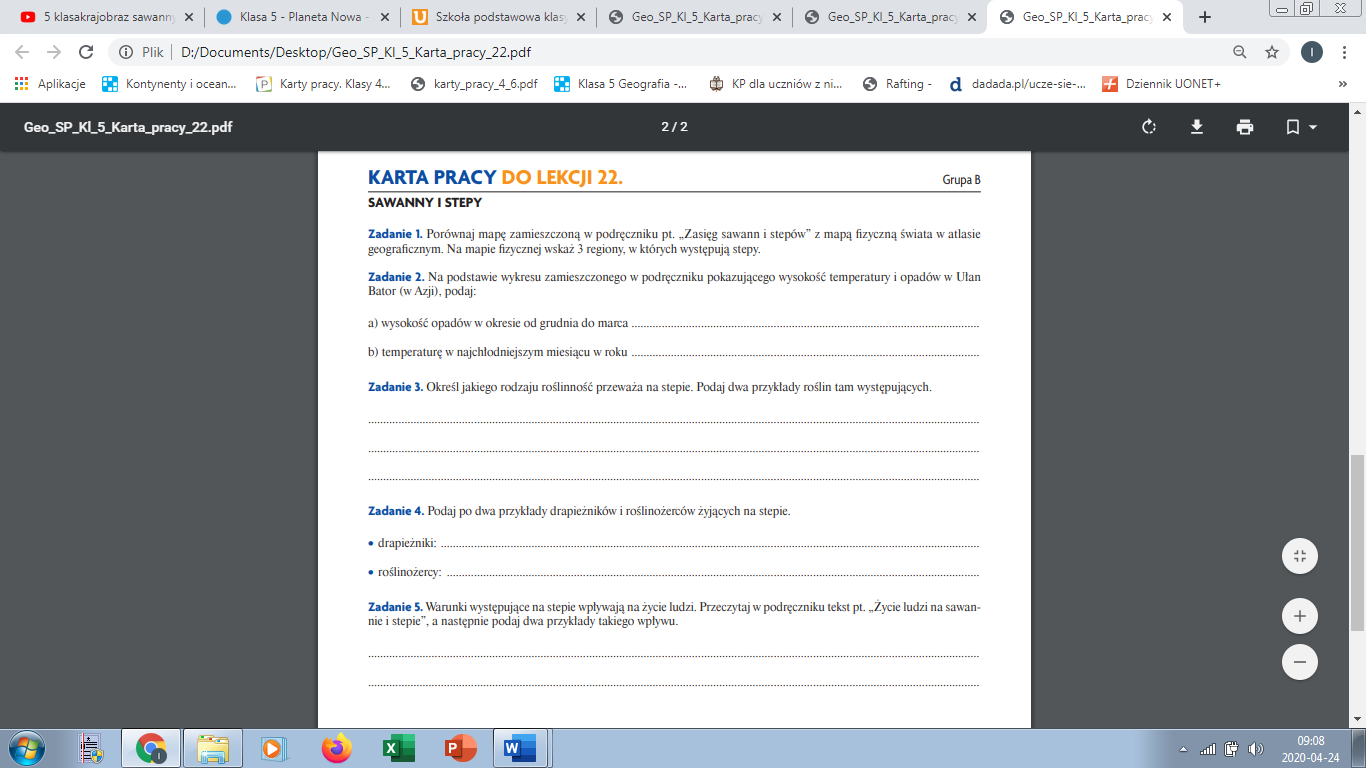 